Society Activity Request Form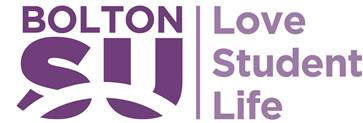 What type of society activity is this?      Society Meet *Please return the form 48 hours prior to meeting.      Recurring Activity *Please return the form 1 week prior to the activity.      Small Event *Please return this form 2 weeks prior to the event.      Large Event *Please return this form 4 weeks prior to the event.Late submissions will not be considered.Section ASection BSection COffice Use OnlyReceived by the SU on ____________________Approved / RejectedEmailed to notify on ______________________Today’s Date:Society Name:Main Activity Contact: (name/ email/number)Name of Activity:Proposed Date & Time:*University rooms can be booked until 8.30pm, 4.30pm on FridaysProposed Venue: (classroom/ SLZ/ Loft/ Theatre/ Off Campus/ Online Platform)Is this a recurring activity? Frequency – weekly, monthly?How many attendees are you expecting? Do you require the use of any special equipment? (Computers/ screens etc.) Please list equipmentDo you propose to book the Hangout Equipment?Hangout equipment (Pool/Table Tennis etc)*Hangout equipment is not bookable between 12-2pm*Entire Hangout cannot be booked, only equipmentDo you require any special arrangements at the event?  (Tables & Chairs, screens etc.) Please list arrangementsDo you wish to have transport to or from your event? Please tick all that applyNo TransportMinibus/ CoachPublic Bus or TrainTaxiMembers own vehiclesDo you wish to have external guests present? If yes, give details:Do you wish to book car parking spaces for external guests? If yes, give details:Do you wish to have posters printed to promote the event? If yes please give details. Posters need to be sent 2 weeks before the eventSection B ContinuedDo you wish to have the SU promote your event on Social Media? Posters need to be sent 2 weeks before the eventAre you hosting your Annual General Meeting or an Emergency General Meeting?Do you wish to have refreshments at the event? Please tick all that applyNo refreshments Shop brought snacks and drinks Tea’s & Coffees *Can only be used if you have STARS rewardBake Sale *Please read the Food Health & Safety Guidelines Food served by an external company at the event location. *Please submit a copy of the companies public liability insurance certificateFood served by an external company on their premises. Will your event cost more than £50?*If yes, please submit a budget plan form.Do you wish to have an external guest speaker(s) at the event?*If yes, please submit guest speaker request formsDo you intend to sell tickets to cover the cost of the event in full or part?Do you intend to receive a donation by an organisation (inc. UoB) to cover the cost of the event in full or in part?Do you intend to involve a new sponsor in the event?Do you intend to invite prominent members of the community? Please tick all that apply*Please note, this must be done with the full support of the SUNoneSenior Members of the University of BoltonMP’s/ CouncillorsMayor or MayoressOtherDo you intend to host a bar crawl?*Additional Risk Assessment RequiredDo you intend to involve extreme sports?*Additional Risk Assessment RequiredWill the event be held in a remote location, hilly terrain or near open water?*Additional Risk Assessment Required